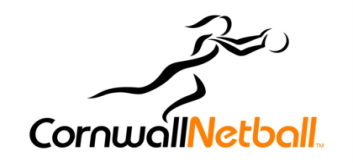 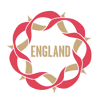 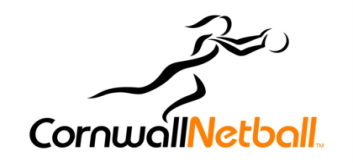 PERFORMANCE PATHWAY COACHES REQUIREDCoaches required to deliver and assist the Development Programme in CornwallWe are seeking applications from coaches of all levels to increase the workforce within the academies.Duties:1. Plan, prepare, deliver, assist and review all training sessions, following the England Netball coaching syllabus as outlined in the coach resource ‘The Game Plan’ (this will depend on level of coach appointed).2. Act in accordance to the Codes of Conduct of Cornwall Netball Association, representing theCounty at all times and not individual clubs.3. Allow observation at sessions by the PPC, County Head Scout and/or peer(s) including Team Bath coaches.4. Support the other Academy Coachs.5. Attend any related Academy events such as County and Satellite Match Days and Tri-RegionalDays.6. Encourage a professional, friendly atmosphere ensuring all those taking part are properly guidedand supervised.7. Carry out pre-activity checks at the start of each session to ensure the venue, equipment andactivity are safe and free of hazards.8. Wear County specific or neutral kit/clothing.9. Ensure any required administration is completed, including records of attendance, playeremergency contacts and where applicable Accident/Incident Record Forms.10. Liaise with the PPC regarding nominations from the academy for Screening Days.11. Undertake relevant training courses as appropriate, and visit the Academy above on occasions to experience the next level up.12. Ensure the sessions are delivered in accordance with England Netball’s Safeguarding Policy.13. Undertake relevant CPD where appropriate.COACH SPECIFICATIONQualifications, knowledge and experienceEssential(E)/Desirable(D)Level1/Level 2 EN/UKCC Coaching QualificationE for lead roles (level 2)D for apprentice and assistantCurrent ‘Safeguarding and Protecting Children’ CertificateECurrent ‘First Aid’ QualificationE/DAttendance of CPD WorkshopsDExperience of planning, preparing, delivering and reviewing coachingsessionsE/DExperience of working with potential athletesE/D